SCOALA GIMNAZIALĂ CIOCHINA	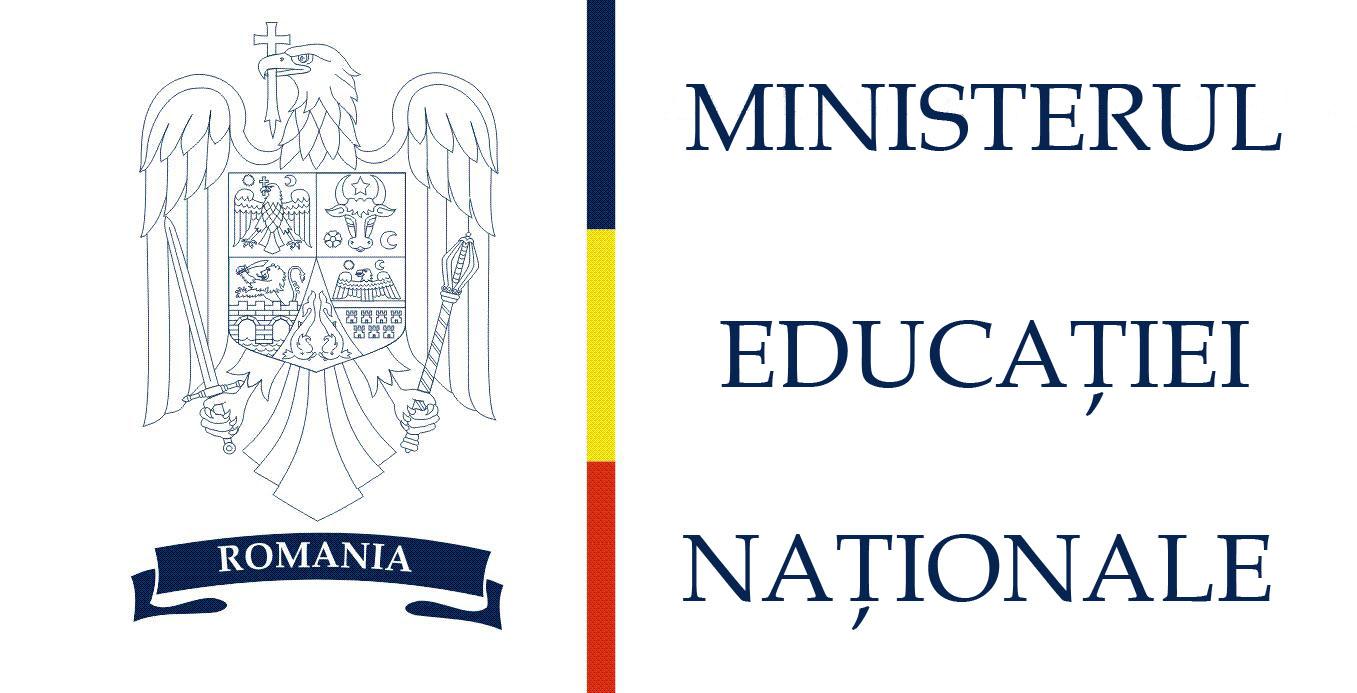                                      PROGRAMUL ACTIVITATILOR EXTRACURRICULARE                                                    ,, SA STII MAI MULTE, SA FII MAI BUN!”                                                                         06-10 APRILIE 2015                                                   I. INVATAMANTUL PRESCOLARGrupa micaGRUPA MAREINVATAMANTUL PRIMARClasa pregatitoareCLASA ICLASA A II -aCLASA A III -aCLASA A IV-aIII INVATAMANTUL GIMNAZIALCLASELE V-VIII           Director,                                                                                                                                            Consilier educativ,           Prof.Dranca Coconeanu Elena                                                                                                           Prof.Tilimon Iulia-ElenaNr.crt.   Ziua           DataClasa  Cadre didactice          implicate                           Activitatea /ora    Locul desfăşurării            activităţii  12.3Luni06.04.2015  Marti07.04.2015Miercuri08.04.2015Grupa micaTrepadus Iuliana Natura-carte deschisa pentru minte si suflet-Curatenie,plantare,jocuri.                                       Sala de clasa   12.3Luni06.04.2015  Marti07.04.2015Miercuri08.04.2015Trepadus IulianaTrepadus IulianaABC-ul sanatatii-obiceiuri sanatoase de alimentatie,imbracaminte adecvata,rolul sportului,microbii-dusmanii sanatatii,batista-prietena tuturorMicii cercetasi-plimbare in natura,picnic,jocuri”Soarecele si pisica”,desen colectivSala de clasa Comuna Ciochina45Joi09.04.2015Vineri10.04.2015Trepadus IulianaBiserica-loc de rugaciune-vizita la Sfanta Biserica,desen liber cu caracter religios,joc”Ce-ti vine in minte cand spui Biserica”?Biserica din comuna Ciochina45Joi09.04.2015Vineri10.04.2015Trepadus IulianaHristos a Inviat-Vizionarea unui folm pentru copii-“Viata lui IISUS”,incondeierea de oua, “dansul iepurasilor”Sala de clasa12.Luni06.04.2015Marti07.04.2015Grupa mixta-BorduseluTudorache Oana
“In lumea minunata a povestilor”-activitate cultural artistica-confectionare masti,acivitati practice si artistic-plasticeSala de clasa 12.Luni06.04.2015Marti07.04.2015               Grupa mixta-Borduselu Tudorache Oana „Sandwichuri haioase,bune si gustoase”-activitate gospodareasca„Sanitarii priceputi”-Sala de clasa 3.Miercuri8.04.2015Joi09.04.2015Vineri10.04.2015Grupa mixtaTudorache Oana„Sportivii la concurs”-jocuri si concursuri sportive„Micul pieton”Sala de sport/terenCurtea scolii3.Miercuri8.04.2015Joi09.04.2015Vineri10.04.2015Grupa mixtaTudorache Oana„Micul crestin”„Datini si obiceiuri pascale –convorbire cu preotul,activitate de educare plastica si artistica    BisericaSala de clasa 3.Miercuri8.04.2015Joi09.04.2015Vineri10.04.2015Grupa mixtaTudorache Oana“Drumetie pe dealul din apropiere”“Prietenii naturii”“Ne jucam, ne bucuram”-activitate creativa in aer liberSatul Borduselu12.Luni06.04.2015Marti07.04.2015Grupa mareGrupa mareMarin DomnicaMarin Domnica 
“Varuim pomisorii, omoram gandaceii”-activitate gospodareasca,colectare de deseuri si depozitarea acestora in spatii amenajate,plantare pomisori.“Hapciu”-vizionare PPT-uri in care sunt prezentate persoane bolnave, sanatoase,obiceiuri sanatoase de alimentatie, imbracaminte adecvata, rolul sportului in dezvoltarea armonioasa a organismului umanAfise cu titlul”Sanatate te doresc”Curtea gradiniteiSala de clasa3.Miercuri8.04.2015Joi09.04.2015Vineri10.04.2015Grupa mareMarin Domnica„Emotii de primavara”-plimbare in parc,observarea parcului, a plantelor si a copacilor, ecologizarea acestei zone, prezentarea unor regului de comportament in mediul inconjuratorParcul comuneiCurtea scolii3.Miercuri8.04.2015Joi09.04.2015Vineri10.04.2015Grupa mareMarin Domnica„Sa fim cercetasi pentru o zi”-prezentarea pentru a ceea ce inseamana cercetarea pentru aceasta varstaJoc de start”Cine sunt vecinii tai?”Pasarica,muta-ti cuibul!Un picnic de Pasti in aer liber   ParculSala de clasa 3.Miercuri8.04.2015Joi09.04.2015Vineri10.04.2015Grupa mareMarin Domnica
“Hristos a inviat”-vizionare de film, power-pointuri cu traditii si obiceiuri pascale, incondeiere de oua,completarea jurnalului grupei.Sala de clasaNr.crt.   Ziua      /Data ClasaCadre didactice implicate                     Activitate  /oraLocul desfăşurării activităţii1.Luni06.04.2015Clasa pregatitoareClasa pregatitoare David Gica„Ziua pasarelelor”-vizionare PPT-uri in care sunt curiozitati despre pasari, realizarea unor afise pentru Ziua Pasarelelor.STIL DE VIATA SANATOS –vizionare PPT-uri –obiceiuri sanatoase ,  prezentarea piramidei alimentelor ,prepararea unor retete culinare simpleIn sala de clasa2.     Marţi07.04.2015Clasa pregatitoareDavid Gica „Micul pieton” Atentie la neatentie”-vizita la postul de politie din comuna Ciochina„Mai aproape de cer”—vizita la biserica din comuna Ciochina Postul de Politie din comuna CiochinaBiserica din comuna Ciochina3.Miercuri8.04.2015Clasa pregatitoare David Gica „Suntem maestri iscusiti”-atelier de lucru (pictura pe linguri de lemn „Incondeiere oua”-pictura pe oua fierte       Sala de clasa 4.Joi9.04.2015Clasa pregatitoareDavid Gica„Sarbatorile pascale la romani”-pictur pe oua de lemn, realizarea unor decoratiuni dePaste„ECO-florile in actiune”-ecologizarea unei zone, importanta pastrarii unui mediu sanatos,realizarea unor desene pe asfalt,avand ca tema un Pamant Fericit.Sala de clasa Curtea scoliiVineri10.04.2015Clasa pregatitoareDavid Gica„Sunt mandru de mine”-prezentarea unui talent al fiecarui copil(recitare, interpretare muzicala,dans)„Reguli de circulatie”(traversarea strazii, cunoasterea culorii semaforului)      Sala de clasaTrecerea de pietoni din apropierea scoliiNr.crt.   Ziua      /Data ClasaCadre didactice implicate                     Activitate  /oraLocul desfăşurării activităţii1.Luni06.04.2015Clasa I Botosaru Mihaela„Minte sanatoasa in corp sanatos”- realizarea unui colaj” Piramida alimentelor sanatoase”, prezentarea unui material PP, concurs de ghicitori„Stil de viata sanatos”-prepararea unor retele culinare simpleIn sala de clasa2.     Marţi07.04.2015Clasa IBotosaru Mihaela„Educatie rutiera-educatie pentru viata „- prezenatarea unui material PPT, intalnire cu agentul de politie, reguli de circulatie„Drumul crucii”-vizita la sfanta biserica din comuna Ciochina-semnificatia sarbatorii pascale Postul de Politie din comuna CiochinaBiserica din comuna Ciochina3.Miercuri8.04.2015Clasa I Botosaru Mihaela  „Lumina si culoare”- realizarea unor desene, picturi cu tema”Primavara, anotimpul veseliei” si „Pastele la romani”; semnificatia incondeierii oualor      Sala de clasa 4.Joi9.04.2015Clasa IBotosaru Mihaela„Micii ecologisti” – natura si protejarea ei; activitate practica-ecologica de plantare flori si arbusti in curtea scolii; colectarea gunoaielor;Curtea scoliiVineri10.04.2015Clasa IBotosaru Mihaela„Sunt mandru de mine”-prezentarea unui talent al fiecarui copil(recitare, interpretare muzicala,dans)      Sala de clasaNr.crt.   Ziua      /Data ClasaCadre didactice implicate                     Activitate  /oraLocul desfăşurării activităţii1.Luni06.04.2015Clasa a II-aFotache Nicoleta„Traistuta cu povesti”-vizionare de filme, concursuri, jocuri de rolIn sala de clasa2.     Marţi07.04.2015Clasa a II aFotache Nicoleta„Mananc sanatos, cresc sanatos”-vizionare material PPT, fise de lucru, intalnire cu cadrul medical, prepararea unui desert;Sala de clasa 3.Miercuri8.04.2015Clasa a II a Fotache Nicoleta   „O zi de primavara in gradina”planse , colaje, lucrari artistico-plastice, jocuri de miscare „Sa ne jucam impreuna” –intreceri sportive     Curtea scolii4.Joi9.04.2015Clasa a II aFotache Nicoleta„Drumetie- sa ne cunoastem comuna”-vizitarea satelor componente comunei si imprejurimile acestora     Comuna CiochinaVineri10.04.2015Clasa a II aFotache Nicoleta„Pastele la romani”- material PPT, felicitari, oua vopsite, fotografii.      Sala de clasaNr.crt.   Ziua      /Data ClasaCadre didactice implicate                     Activitate  /oraLocul desfăşurării activităţii1.Luni06.04.2015Clasa a III-aPopescu Mirela„Sanatatea-bunul cel mai de pret”- alimentatie sanatoasa, piesa de teatru „Sa mancam sanatos”; afise pentru consumarea uno alimente sanatoase”In sala de clasa2.     Marţi07.04.2015Clasa a III aPopescu Mirela„A journey to the fairy tail „„Pamantul este casa mea”- activitati de ecologizare a spatiului verde; plantare de flori si pomi fructiferi; realizare de casute pentru pasareleCurtea scolii3.Miercuri8.04.2015Clasa a IIIa Popescu Mirela   „Minifotbal si minihandbal”„Roata numerelor „exercitii, joc-matematica distractiva; organizarea unui concurs de matematica     Sala de clasa 4.Joi9.04.2015Clasa a III aPopescu Mirela„Povestile copilariei”-vizitarea bibliotecii; completarea unei fise de lectura; citirea unei povesti, prezenatarea unui pesonaj indragit,realizarea unui desen cu scene din povesti„Let’s learn english „     BibliotecaSala de clasaVineri10.04.2015Clasa a III aPopescu Mirela„Traditii si obiceiuri pascale”- activitate culturala, program artistic dedicat sarbatorii religioase; ateliere de lucruVizita la biserica din comuna Ciochina      Sala de clasaBiserica din comuna CiochinaNr.crt.   Ziua      /Data ClasaCadre didactice implicate                     Activitate  /oraLocul desfăşurării activităţii1.Luni06.04.2015Clasa a IV-aGheorghe Georgeta„TERRA- planeta albastra” –prezentarea unui material PPT; concurs de ghicitori; „Noi si mediul inconjurator”-activitate de ecologizareIn sala de clasa    Zona apropiata mediului scolar2.     Marţi07.04.2015Clasa a IV aGheorghe Georgeta „Experimentam- vreau sa stiu”- experimente si raspunsuri„Micul crestin”-vizita la biseirca din comunaConvorbire cu preotulSala de clasa Biserica din comuna Ciochina3.Miercuri8.04.2015Clasa a IV a Gheorghe Georgeta  „Lumina si culoare” pictori romani- date biografice; compozitii”Desen pe asfalt Sarbatorile pascale; felicitari; oua incondeiate„Limba franceza prin cantec si joc „     Curtea scoliiCabinetul de informatica 4.Joi9.04.2015Clasa a IVaGheorghe Georgeta„Sa ne cunoastem  locul natal” vizita la moara din localitate„Jocuri distractive”     Comuna CiochinaTerenul sportivVineri10.04.2015Clasa a IV aGheorghe Georgeta„Ne sarbatorim colegii „- cantec, joc si voie buna      Sala de clasaNr.crt.Ziua  Data ClasaCadre didactice implicate                   Activitatea  /oraLocul desfăşurării activităţii1.Luni06.04.2015   V   VI   VII   VIIITilimon Iulia  Vasile Elena Carstica Mihaela Stanescu DoruTilimon IuliaDranca Coconeanu ElenaCiachir VioricaVanatoru Georgiana“Pot fi profesor pentru 5 minute?” „Karaoke show”- cea mai buna voce a scolii- melodii limba romana, engleaza, franceza „Să călătorim în Europa”-cum ne prezentam ca turisti in Franta? ,,Sport si sanatate”- Întreceri sportive-in curtea scolii- in sala : carti,table,rummy;  Sala de clasa Terenul de sportSala de sport 2.Marţi7.04.2015   V   VI   VII   VIIICarstica MihaelaVasile ElenaApostol DanielaGhelner AnutaVasile IonIsvanca Gheorghe Campulungeanu Ionut“O, parc frumos! “Infrumusetarea parcului nostru “Cum putem fi precauti?” Educaţie rutieră, cutremur şi inundaţii;  Sa invatam engleza prin cantec si joc „Matematica distractiva” ParcLaboratorul de informaticaSala de clasa3.Miercuri8.04.2015    V    VI    VII    VIIITilimon IuliaVanatoru GeorgianaNegroiu ElenaStancu MarianaMerlea AdrianaVasile IonSandu Ion“Carte frumoasă, cinste cui te-a scris”- raiul povestilor- Amintiri din copilarie-vizualizare,,Fizica si chimia-parte din viata noastra!” – altfel de experimente!  „Concurs de postere- istoria deportatilor in Baragan”“Colectam deseuri”- Prieteni cu „Primavara”-actiune de ecologizare a spatiilor verzi,colectare de deseuri Laboratorul de informatica  Sala de clasa      Curtea scolii    Imprejurimile satului4.Joi9.04.2015    V    VI    VII    VIII Stanescu DoruTilimon IuliaVasile ElenaMerlea AdrianCiachir VioricaBadea AdelinaVasile IonDragomir ElenaIsvanca Gheorghe“Am cultura generala!”-concurs de cultura generala“Sezătoare literară”- cele mai minunate amintiri din copilăria mea...   Tradiţiile noastre pascale „Londra cea frumoasa!”Sala de clasaLaboratorul de informatica  5.    Vineri10.04.2014    V    VI    VII    VIIIDranca Coconeanu ElenaVasile ElenaTilimon IuliaCiachir VioricaCarstica MihaelaNegroiu ElenaIsvanca GheorgheSandu IonDragomir Elena“Turist in tara mea!” Sa cunoastem satul natal-drumetie,picnicPadurea